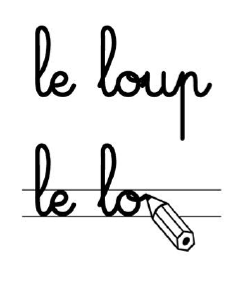 ❶              Recopie   les mots dans la bonne colonne. 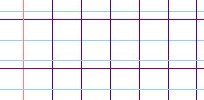 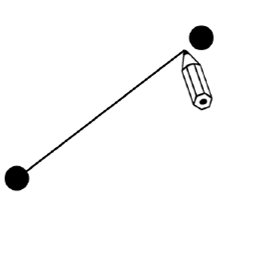 ❷         Relie ce qui va ensemble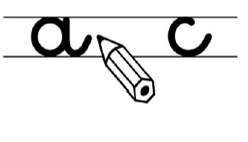 ❸             Complète.un garçon sourd           une fille    _____________un stylo vert                 une pomme  _______________un beau bateau           une ____________  motoFémininMasculin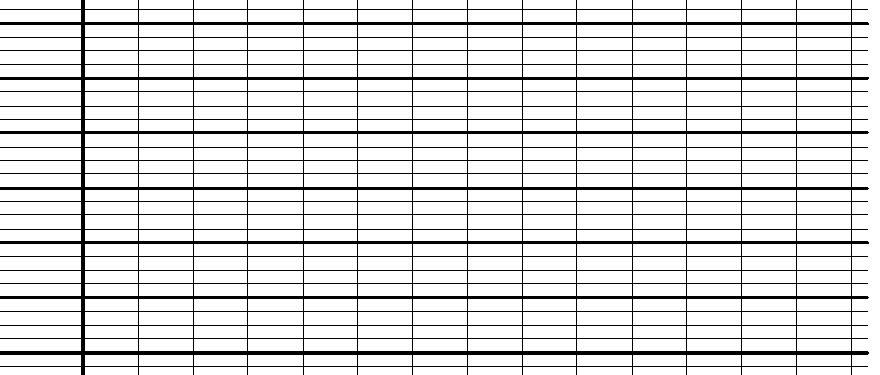 véloreineune princeunvachedameharicot